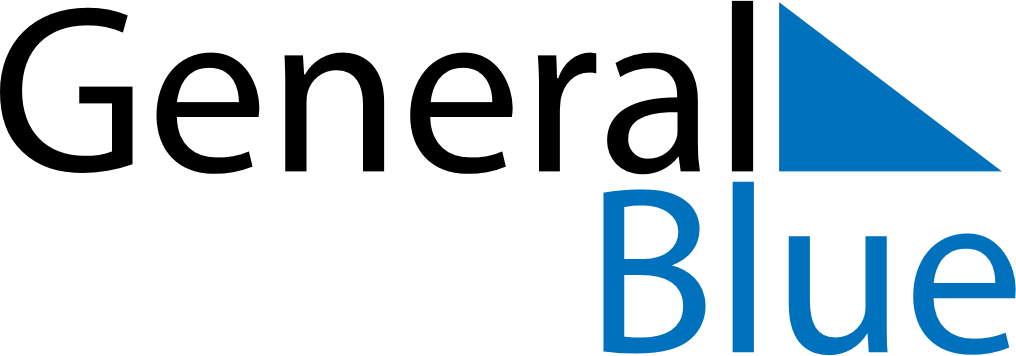 July 2024July 2024July 2024July 2024July 2024July 2024Vejle, DenmarkVejle, DenmarkVejle, DenmarkVejle, DenmarkVejle, DenmarkVejle, DenmarkSunday Monday Tuesday Wednesday Thursday Friday Saturday 1 2 3 4 5 6 Sunrise: 4:42 AM Sunset: 10:08 PM Daylight: 17 hours and 26 minutes. Sunrise: 4:43 AM Sunset: 10:08 PM Daylight: 17 hours and 24 minutes. Sunrise: 4:44 AM Sunset: 10:07 PM Daylight: 17 hours and 23 minutes. Sunrise: 4:45 AM Sunset: 10:07 PM Daylight: 17 hours and 21 minutes. Sunrise: 4:46 AM Sunset: 10:06 PM Daylight: 17 hours and 20 minutes. Sunrise: 4:47 AM Sunset: 10:05 PM Daylight: 17 hours and 18 minutes. 7 8 9 10 11 12 13 Sunrise: 4:48 AM Sunset: 10:05 PM Daylight: 17 hours and 16 minutes. Sunrise: 4:49 AM Sunset: 10:04 PM Daylight: 17 hours and 14 minutes. Sunrise: 4:50 AM Sunset: 10:03 PM Daylight: 17 hours and 12 minutes. Sunrise: 4:52 AM Sunset: 10:02 PM Daylight: 17 hours and 10 minutes. Sunrise: 4:53 AM Sunset: 10:01 PM Daylight: 17 hours and 7 minutes. Sunrise: 4:54 AM Sunset: 10:00 PM Daylight: 17 hours and 5 minutes. Sunrise: 4:56 AM Sunset: 9:59 PM Daylight: 17 hours and 2 minutes. 14 15 16 17 18 19 20 Sunrise: 4:57 AM Sunset: 9:57 PM Daylight: 17 hours and 0 minutes. Sunrise: 4:59 AM Sunset: 9:56 PM Daylight: 16 hours and 57 minutes. Sunrise: 5:00 AM Sunset: 9:55 PM Daylight: 16 hours and 54 minutes. Sunrise: 5:02 AM Sunset: 9:54 PM Daylight: 16 hours and 52 minutes. Sunrise: 5:03 AM Sunset: 9:52 PM Daylight: 16 hours and 49 minutes. Sunrise: 5:05 AM Sunset: 9:51 PM Daylight: 16 hours and 46 minutes. Sunrise: 5:06 AM Sunset: 9:49 PM Daylight: 16 hours and 42 minutes. 21 22 23 24 25 26 27 Sunrise: 5:08 AM Sunset: 9:48 PM Daylight: 16 hours and 39 minutes. Sunrise: 5:10 AM Sunset: 9:46 PM Daylight: 16 hours and 36 minutes. Sunrise: 5:11 AM Sunset: 9:45 PM Daylight: 16 hours and 33 minutes. Sunrise: 5:13 AM Sunset: 9:43 PM Daylight: 16 hours and 29 minutes. Sunrise: 5:15 AM Sunset: 9:41 PM Daylight: 16 hours and 26 minutes. Sunrise: 5:16 AM Sunset: 9:39 PM Daylight: 16 hours and 23 minutes. Sunrise: 5:18 AM Sunset: 9:38 PM Daylight: 16 hours and 19 minutes. 28 29 30 31 Sunrise: 5:20 AM Sunset: 9:36 PM Daylight: 16 hours and 15 minutes. Sunrise: 5:22 AM Sunset: 9:34 PM Daylight: 16 hours and 12 minutes. Sunrise: 5:24 AM Sunset: 9:32 PM Daylight: 16 hours and 8 minutes. Sunrise: 5:25 AM Sunset: 9:30 PM Daylight: 16 hours and 4 minutes. 